БОЙОРОК	                                                        РАСПОРЯЖЕНИЕ  02 июня 2017 г. №____	 №___02 июня 2017 гО проведении закупки для муниципальных нуждВ соответствии со статьей 54 Федерального закона «Об общих принципах организации местного самоуправления в Российской Федерации» от 6 октября 2003 года № 131-ФЗ, статьями 72, 34 Бюджетного кодекса Российской Федерации, Федеральным законом от 5 апреля 2013 года № 44-ФЗ «О контрактной системе в сфере закупок товаров, работ, услуг для обеспечения государственных и муниципальных нужд», в целях повышения эффективности, результативности осуществления закупок товаров, работ, услуг, обеспечения гласности и прозрачности осуществления закупок, предотвращения коррупции и других злоупотреблений в сфере закупок:Руководствуясь ч.3, ч.2, ч.6, ч.4 ст.3 Федерального закона № 44-ФЗ контрактному управляющему муниципального заказчика Администрация сельского поселения Алатанинский сельсовет муниципального района Стерлитамакский район Республики Башкортостан осуществить действия, направленные на проведение закупки товара (работы, услуги), в соответствии с определенным предметом закупки согласно утвержденного плана-графика размещения заказов на поставку товаров, выполнения работ, оказания услуг для обеспечения муниципальных нужд.Предметом закупки для муниципальных нужд являются: Текущий ремонт кровли жилого дома №33 по ул. Мира, с. Бельское, Стерлитамакского района Республики Башкортостан.Период организации проведения закупки для муниципальных нужд: с 02 июня 2017г.Способ определения закупки: запрос котировокВ соответствии со ст.4, п.2 ст.6, п. 2.1 ст.7, п.3 ст.9, п.1 ст.10, руководствуясь подпунктом «в» п.2 ч.1 ст. 13 Федерального закона от 9 февраля 2009 г. № 8-ФЗ «Об обеспечении доступа к информации о деятельности государственных органов и органов местного самоуправления», разместить информацию об организации проведения закупки для муниципальных нужд в сети «Интернет» на официальном сайте муниципального района Стерлитамакский район Республики Башкортостан. Контроль за выполнением настоящего распоряжения оставляю за собой.Глава сельского поселения      Алатанинский сельсовет                                                         Сафуганов Р. С. Башkортостан Республиkаhы     Стәрлетамаk районы муниципаль районынын    Алатана ауылы советы ауыл биләмэhе хакимиэте453154, РБ Стәрлетамаk районы,  Забеское ауылы, Совет урамы, 2а                    Тел. 8(3473)27-11-25                                                                                                                                                  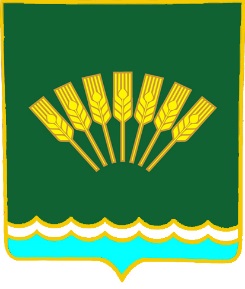 Администрация сельского поселенияАлатанинский сельсоветмуниципального районаСтерлитамакский районРеспублики Башкортостан 453154,РБ,Стерлитамакский район           село Забельское, ул.Советская,2а. 8(3473) 27-11-25